Схемарасположения земельного участка из земель категории «Земли населенных пунктов», с кадастровым номером 37:03:010901:177, площадью 678 кв.м., с разрешенным использованием – ведение личного подсобного хозяйства,  по адресу: Российская Федерация, Ивановская область, Гаврилово-Посадский муниципальный район, Новоселковское сельское поселение, д.Быстри.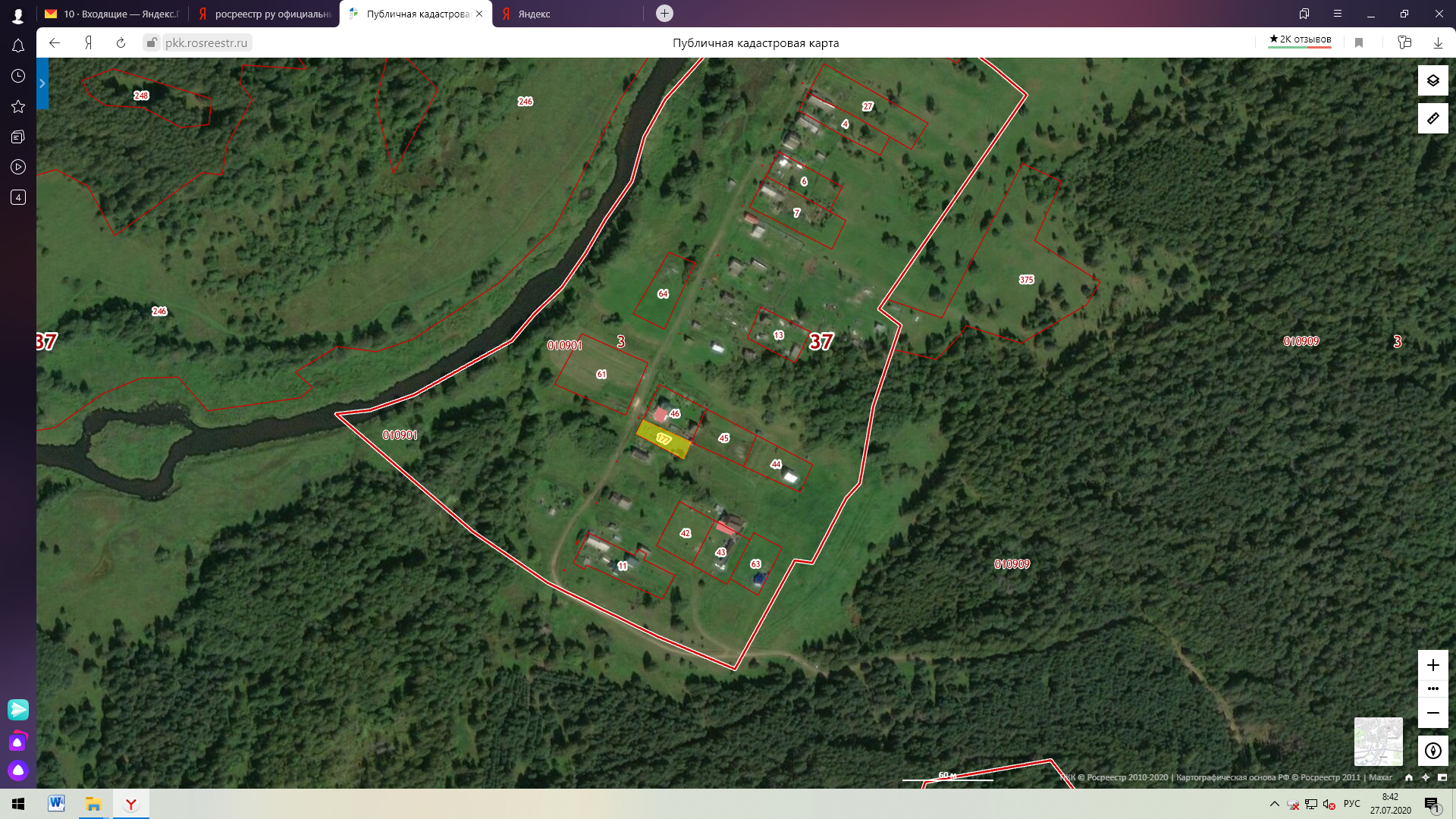 